Альбом детских рисунков «Экскурсия в ЗООПАРК»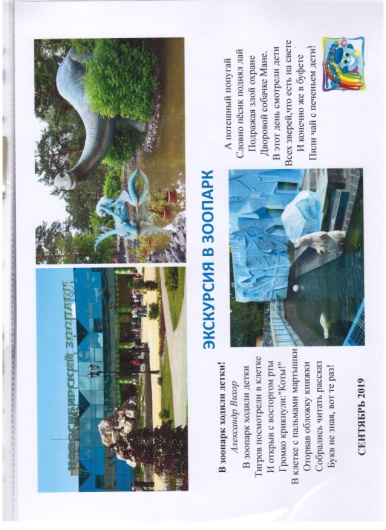 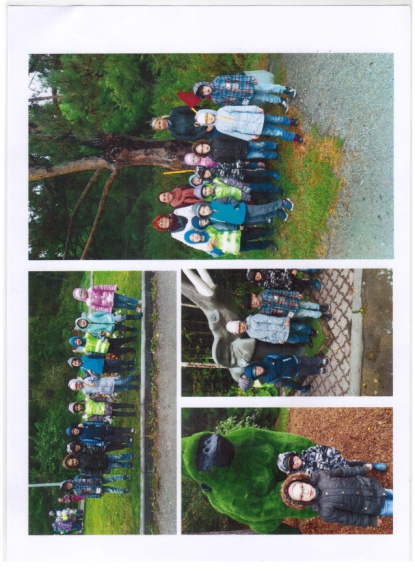 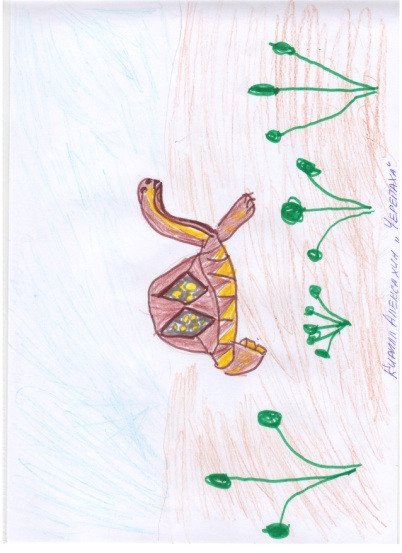 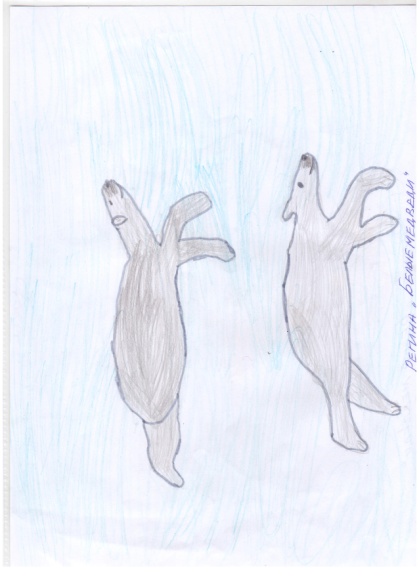 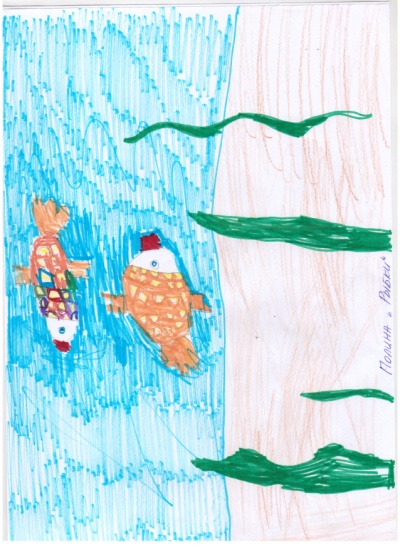 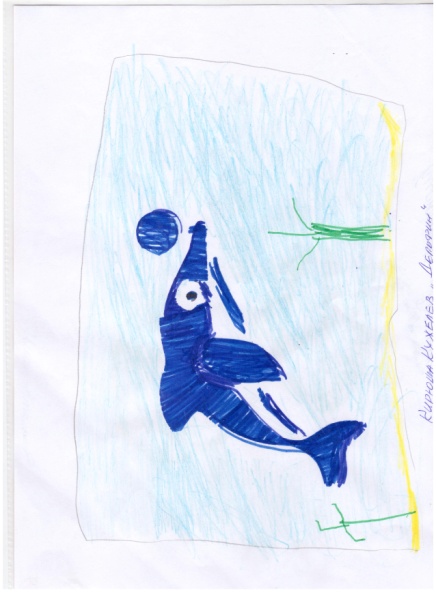 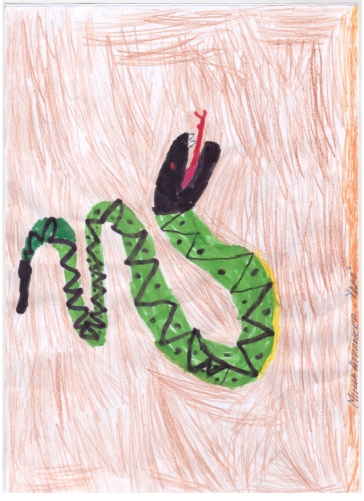 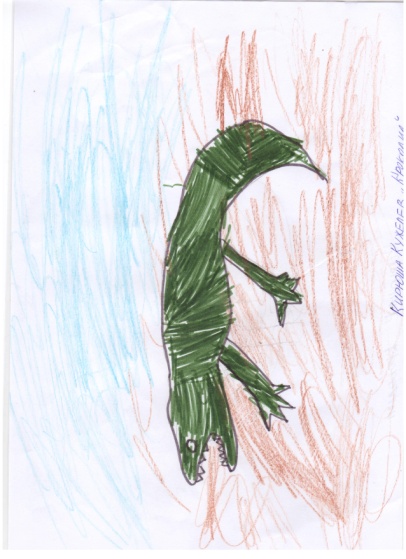 